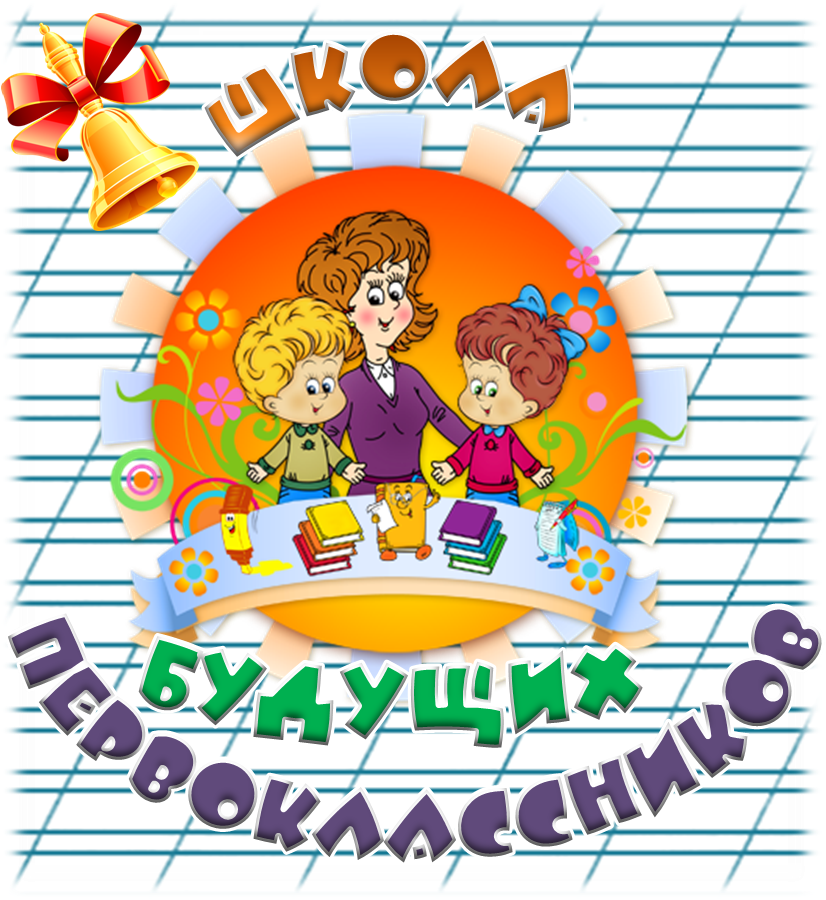                             Домашнее задание № 15Следующее  занятие          01.12.2020 вторник (1-3 группы),                 02.12.2020 среда (4-6 группы),                                 03.12.2020 четверг (7-9 группы)Сбор групп на площадке в 17.15  (просьба не опаздывать)Смотрите информацию на сайте: www.lic82.ruПредметГруппаДатаДомашнее заданиеПринадлежности для урокаРечь1-34-67-901.12.202002.12.202003.12.20201. Азбука2. Тетрадь для активных занятий (365 шагов)3. Простые карандаши4. Цветные карандаши5. Логопедические тетради все 46. Тетрадь в крупную клетку (с буквой)Математика1-34-67-901.12.202002.12.202003.12.20201. Учебник-тетрадь «Раз ступенька, два ступенька» ч.1Стр.29 №6узор на клеточках1.Тетрадь в крупную клеточку (с цифрой)2. Учебник-тетрадь «Раз ступенька, два ступенька» ч.13. Простые карандаши4. Цветные карандашиОбщение1-34-67-901.12.202002.12.202003.12.2020Занятие 7, задания, отмеченные галочкой1.«За три месяца до школы»2. Простые карандаши3. Цветные карандашиПодготовка руки к письму1-905.12.2020Закончить графические упражнения на листе с.3 из папки «Послушный карандашик».Папка «Послушный карандаш»Отточенные цветные карандаши (на каждое занятие)Простой карандаш (на каждое занятие)Тетрадь в крупную клетку (на каждое занятие)